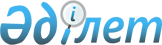 2012 жылға арналған Еңбекшілдер ауданының аумағында әлеуметтік жұмыс орындарын ұйымдастыру туралы
					
			Күшін жойған
			
			
		
					Ақмола облысы Еңбекшілдер ауданы әкімдігінің 2012 жылғы 27 ақпандағы № А-3/74 қаулысы. Ақмола облысы Еңбекшілдер ауданының Әділет басқармасында 2012 жылғы 5 наурызда № 1-10-157 тіркелді. Күші жойылды - Ақмола облысы Еңбекшілдер ауданы әкімдігінің 2012 жылғы 15 мамырдағы № А-4/161 қаулысымен      Ескерту. Күші жойылды - Ақмола облысы Еңбекшілдер ауданы әкімдігінің 2012.0515 № А-4/161 қаулысымен.      РҚАО ескертпесі:

      Мәтінде авторлық орфография және пунктуация сақталған.

      «Қазақстан Республикасындағы жергілікті мемлекеттік басқару және өзін-өзі басқару туралы» Қазақстан Республикасының 2001 жылғы 23 қаңтардағы Заңының 31,37-бабына, «Халықты жұмыспен қамтылуы туралы» Қазақстан Республикасының 2001 жылғы 23 қаңтардағы Заңының 18-1 бабына, 7-бабы 5-4 тармағына, Қазақстан Республикасының Үкiметiнің 2001 жылғы 19 маусымдағы № 836 қаулысымен бекітілген әлеуметтік жұмыс орындарын ұйымдастыру және қаржыландыру ережесіне, «Жұмыспен қамту 2020» бағдарламасын бекіту туралы Қазақстан Республикасы Үкіметінің 2011 жылғы 31 наурыздағы № 316 қаулысына, Қазақстан Республикасы Үкіметінің 2011 жылғы 18 шілдедегі № 815 қаулысымен бекітілген, жұмыспен қамтуға жәрдемдесудің белсенді шараларына қатысатын адамдарды оқытуды, олардың жұмысқа орналасуына жәрдемдесуді және оларға мемлекеттік қолдау шараларын көрсетуді ұйымдастыру және қаржыландыру ережесіне сәйкес, Еңбекшілдер ауданының әкімдігі ҚАУЛЫ ЕТЕДІ:



      1. 2012 жылға арналған Еңбекшiлдер ауданының аумағында әлеуметтiк жұмыс орындары ұйымдастырылсын.



      2. Қоса беріліп отырған әлеуметтiк жұмыс орындарын ұйымдастыру бойынша жұмыс берушілердің тізбесі бекітілсін:

      1) республикалық бюджеттен қаржыландыратын, 1 қосымшаға сәйкес;

      2) аудандық бюджеттен қаржыландыратын, 2 қосымшаға сәйкес.



      3. Осы қаулының орындалуын бақылау аудан әкімінің орынбасары Қ.Шаяхметовке жүктелсін.



      4. Осы қаулы Ақмола облысының Әділет департаментінде мемлекеттік тіркелген күннен бастап күшіне енеді және ресми жарияланған күннен бастап қолданысқа енгізіледі.      Аудан әкімі                                Т.ХАМИТОВ

Еңбекшілдер ауданы әкімдігінің

2012 жылғы 27 ақпандағы

№ А-3/74 қаулысына

1 қосымша Республикалық бюджеттен қаржыландырылатын

Еңбекшілдер ауданының аумағында әлеуметтiк

жұмыс орындарын ұйымдастыру бойынша жұмыс берушiлердің

тiзбесі

Еңбекшілдер ауданы әкімдігінің

2012 жылғы 27 ақпандағы

№ А-3/74 қаулысына

2 қосымша Аудандық бюджеттен қаржыландырылатын Еңбекшілдер

ауданының аумағында әлеуметтiк жұмыс орындарын

ұйымдастыру бойынша жұмыс берушiлердің тiзбесі
					© 2012. Қазақстан Республикасы Әділет министрлігінің «Қазақстан Республикасының Заңнама және құқықтық ақпарат институты» ШЖҚ РМК
				№Жұмыс берушiсiнiң атыҚызмет

кердiң маман

дығы, маман

дықҰйымдасты

рылатын

жұмыс орындары

ның саныАйлық еңбек

ақының өлшемi

/тенге/Жұмыстардың ұзақтығы

/ай/Мемлекеттік (республи

калық)

бюджетінің есебінен өтелетін орта айлық еңбек ақысының мөлшері, теңге1Жауапкершілігі шектеулі серіктестігі

«Балу-2005»Тракторшы-меха

низатор1052 000626 0002Жеке кәсіпкер «Мечта»Аспазшыас үйдің жұмысшысы3235 00030 000617 50015 000№Жұмыс берушiсiнiң атыҚызмет

кердiң маман

дығы, мамандықҰйымдастырылатын

жұмыс орындары

ның саныАйлық еңбек

ақының өлшемi/тен

ге/Жұмыс

тардың ұзақтығы

/ай/Мемлекеттік /аудандық/

бюджетінің есебінен өтелетің орта айлық еңбек ақысының мөлшері, теңге3Жеке кәсіпкер «Кирсанов»Жұмысшы917 43968 7204Жеке кәсіпкер «Акишева»Ас үйдің жұмысшы

сы51743968 720